THE GRAND LODGE OFFICE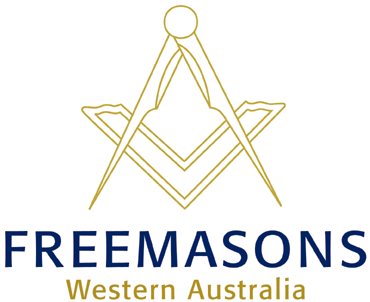 61 Thomas Street  Subiaco WA 6008PO Box 929  West Perth WA 6872Tel: 08 9355 3599Fax: 08 9355 4902grandsec@freemasonswa.org.auwww.freemasonswa.org.auSPEAK UP AWARD 2017The Grand Lodge of WA Freemasons is delighted to announce that the Speak Up Award will resume this year after circumstances forced its postponement last year.The Speak Up Award is a public speaking competition for Years 4, 5 and 6 students.It is sponsored and conducted by the Grand Lodge of WA Freemasons.This is preliminary advice to schools and colleges in the Metropolitan Area and Peel Region of the Speak Up Award 2017, so that the competition can be included in class programs.Round One, Peel Region, will be held at the Furnissdale Masonic Centre in Furnissdale;Rounds Two and Three and the Preliminary finals will be held at the Scarborough District Masonic Hall, 193 Hancock Street, Doubleview;The Final will be held at the Lawley Park Village Community Centre.Other important points to note:Closing date and time for receipt of all entries is 5pm Friday 16 June 2017.Schools may nominate up to three students from Years 4, 5 or 6 at an entry fee of $20 per student.Grand Lodge will provide the required tax invoice.Students may discuss their heat performances with adjudicators, but individual marks will not be provided at any stage.Power point or similar presentations are not permitted.The use of microphone/amplifier equipment is not permitted UNLESS it is essential for sound effects accompanying the speech – in which case the competitor shall provide his/her own equipment.A package of entry forms and all relevant information will be e-mailed to schools and colleges by Monday 24 April. For general information, speech preparation, presentation and adjudication are the same as before. An early indication of interest would be appreciated.To indicate your interest or seek further information, please contact:Geoff Paddick Coordinator 61618721 or gmpaddick@yahoo.com.auCherie Evans, Grand Lodge 9355 3599 cherie@freemasonswa,org.auSPEAK UP AWARD is a community project of The Grand Lodge of WA FreemasonsSTAGEAREADATESLOCATIONRound OnePeel Region!8-19 JulyFurnissdale Masonic CentreFurnissdale Road, FurnissdaleRound TwoMetropolitan Area1-2-3 AugustScarborough District Masonic Hall193 Hancock Street DoubleviewRound ThreeMetropolitan Area8-9-10 AugustScarborough District Masonic Hall193 Hancock Street DoubleviewPreliminary FinalAll districts28-29 AugustScarborough District Masonic Hall193 Hancock Street DoubleviewFinalAll districts20 SeptemberLawley Park Village Community CentreAlexander Drive Mt Lawley